Муниципальное казенное учреждение культуры«НАУРСКАЯ ЦЕНТРАЛИЗОВАННАЯ БИБЛИОТЕЧНАЯ СИСТЕМА»366128 ЧР, Наурский район, ст. Наурская, ул.Батырова 39  Тел/факс (871-43)  2-22-49e-mail: cbibl@bk.ruМуниципальни казенни Культурин учреждени«НЕВРА К1ОШТАН ЮКЪАРА БИБЛИОТЕЧНИ СИСТЕМА»366128 НР, Невра к1ошт, Наурски ст., Батырова ур. 39  Тел/факс (871-43)  2-22-49e-mail: cbibl@bk.ru16 сентября 2021 год                                                                                                            № 142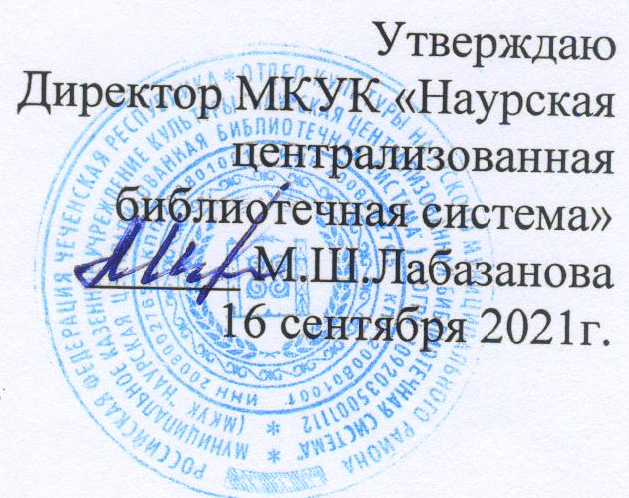 План работы МКУК «Наурская ЦБС»по Духовно-нравственному воспитанию молодежи ЧР на 4 квартал 2021 года.Зав. МБО МКУК «Наурская ЦБС»              Хаджиева М.В.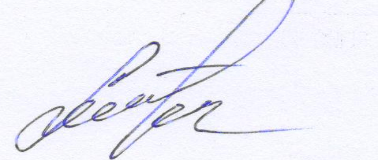 №п\пНаименование мероприятияДата, место проведенияОтветственныеОктябрьОктябрьОктябрьОктябрьОктябрь1Выставка-размышление: «Жизнь Пророка Мухаммада (с.а.в)»11 октября                          НЦРБ11:30Махмудова Э.Б.   Заведующая2Вечер изящной словесности «Все о тебе, любимый Грозный»6 октября                               НМДБ 15:30Муртазалиева М.Ш.  Заведующая3 Час информации «Свет ислама – свет души» 19 октября Калиновская библиотека – филиал №1 11:00Махмудова Н.Б Заведующая4Литературно-музыкальный вечер «Ваш возраст бережно храня» 1 октября Мекенская библиотека-филиал №3. 14:00Муцулханова С.А. Заведующая5Ретро-путешествие по Грозному «Грозный: летопись продолжается…»4 октября Ищерская библиотека-филиал №4.11:00Гожева Т.В. Заведующая6Познавательный час «Жизнь и наследие Пророка Мухаммада» (с.а.в.)18 октября Чернокозовская библиотека-филиал №5.12:00Болдырева Л.Н. Заведующая7Концертная программа «Тебе, мой город, посвящаю.»5 октября Николаевская библиотека-филиал №6 11:00Килоева Х.И. Заведующая8Благотворительная акция «Старикам везде у нас почет»1 октября  Савельевская библиотека-филиал №7.14:00Мухтарова Л.У. Заведующая9Выставка-поздравление «Учитель-это не просто профессия» 5 октября Рубежненская библиотека-филиал №8.12:00Ветушева С.А. Заведующая10Конкурс чтецов «Душою молоды всегда»1 октября Левобережненская библиотека-филиал №9. 12:00Гармаева К.Д. Заведующая11Краеведческий калейдоскоп «О той земле, где ты родился»16 октября  Капустинская библиотека-филиал №10.12:00Сулейманова З.В.Заведующая12Информационный час «Пророк Мухаммад – проповедническая миссия18 октября  Ново-Солкушинская библиотека-филиал №12.12:00Зубайраева З.У.  Заведующая13Тематический вечер «Возраст осени прекрасной»1 октября  Фрунзенская библиотека-филиал №13. 15:30Зубайраева   А.А.   Заведующая14Познавательный час «Посланник Аллаха»             19 октября  Юбилейненская библиотека-филиал №14.11:00Исаева Я.С. Заведующая15 Час поздравлений «Уроков ваших не забыть» 5 октября  Алпатовская библиотека-филиал №15. 15:00Мезиева М.Ш. Заведующая16Час Ислама: «Свет, озаривший тьму».21 октября  Новотерская библиотека-филиал №16.14:00Хутиева Б.А. ЗаведующаяНоябрьНоябрьНоябрьНоябрьНоябрь17Вечер-огонек: «Материнское сердце добротой полно»26 ноября                          НЦРБ                                 16:00Махмудова Э.Б. Заведующая18Книжно-иллюстрированная выставка «Живописцы родных просторов»29 ноября                        НМДБ                               14:30Муртазалиева М.Ш.   Заведующая19Тематический вечер «Мама – это жизнь, любовь, понимание»25 ноября Калиновская библиотека-филиал №1.14:00Махмудова Н.Б. Заведующая20Литературно-музыкальный вечер «Скажем матери спасибо»26 ноября Мекенская библиотека-филиал №3.14:00Муцулханова С, А. Заведующая21Час краеведческих знаний «Горжусь обычаями предков»30 ноября Ищерская библиотека-филиал №4.11:00Гожева Т.В. Заведующая22Урок толерантности «Сто народов – одна семья».15 ноября Чернокозовская библиотека-филиал №5.12:00Болдырева Л.Н. Заведующая23Краеведческие чтения «Родной земли многоголосье».5 ноября Николаевская библиотека-филиал №6.15:00Килоева Х.У. Заведующая24Тематическая беседа «Видящие сердцем»13 ноября Савельевская библиотека-филиал №7.11:00Мухтарова Л.У. Заведующая25Вечер - посвящение «Все краски жизни для тебя» День матери»26 ноября Рубежненская библиотека-филиал №8.14:00Ветушева С.А. Заведующая26Этическая беседа «Толерантность – путь к Миру» 15 ноября Левобережненская библиотека-филиал №9.16:00Гармаева К.Д. Заведующая27Час дружеского общения: «Мы разные - в этом наше богатство, мы вместе - в этом наша сила!»21 ноября                                            Капустинская библиотека-филиал №10.12:00Сулейманова З.В.Заведующая28Час информации «Священный Коран и Сунна как источники нравственности»22 ноября  Ново-Солкушинская библиотека-филиал №12.14:00Зубайраева З.У. Заведующая29Праздничное мероприятие «Мама –слово дорогое»26 ноября Фрунзенская библиотека-филиал №13.15:00Зубайраева А.А. Заведующая30Конкурс рисунков «Милый образ мамы»             23 ноября Юбилейненская библиотека-филиал №14.11:00Исаева Я.С. Заведующая31Урок доброты «Спешите делать добрые дела»10 ноября Алпатовская библиотека-филиал №15.14:00Мезиева М.Ш. ЗаведующаяДекабрьДекабрьДекабрьДекабрьДекабрь32Новогодний серпантин «Новый год отметим вместе – танцем, юмором и песней»30 декабря                     НЦРБ                                14:00Махмудова Э.Б. Заведующая33Сказочная фотосессия «Новогодний образ»30 декабря                      НМДБ                                14:00Муртазалиева М.Ш.  Заведующая34Беседа-рассуждение «Пусть миром правит доброта»18 декабря Калиновская библиотека-филиал №1.13:00Махмудова Н.Б. Заведующая35Благотворительная акция                                              «Теплым словом, добрым делом» 17 декабря Мекенская библиотека-филиал №3.14:00Муцулханова С.А. Заведующая36Час нравственности «Открываем сердца для добра…»3 декабря Ищерская библиотека-филиал №4.13:00Гожева Т.В. Заведующая37День милосердия «Пусть доброта согреет ваши души» 3 декабря Чернокозовская библиотека-филиал №5.13:00Болдырева Л.Н. Заведующая38Акция – посещение на дому детей инвалидов «От сердца к сердцу».3 декабряНиколаевская библиотека-филиал №6.11:00Килоева Х.У. Заведующая39Час общения «Сядь рядом, друг»3 декабря Савельевская библиотека-филиал №7. 14:00Мухтарова Л.У. Заведующая40Беседа-диалог «Трудный путь прощения» 3 декабря  Рубежненская библиотека-филиал №8.11:00Ветушева С.А. Заведующая41Религиозный час «Жизнь и деятельность Пророка Мухаммада»22 декабря Левобережненская библиотека-филиал №9.16:10Гармаева К.Д. Заведующая42День милосердия «Пусть доброта согреет ваши души»3 декабря Капустинская библиотека-филиал №10.12:00Сулейманова З.В. Заведующая43Беседа «Ислам – послание милости и мира»18 декабря Ново- Солкушенская библиотека-филиал №12.11:00Зубайраева З.У. Заведующая44Утренник для детей «Скоро Новый год!»30 декабря Фрунзенская библиотека-филиал №13.11:00Зубайраева А.А.Заведующая45Книжная выставка «Новогодняя  сказка»  23 декабря Юбилейненская библиотека-филиал №14.11:00Исаева Я.С. Заведующая46Посещение на дому «Когда судьба других волнует нас» 3 декабря  Алпатовская библиотека-филиал №15. 12:00Мезиева М.Ш. Заведующая